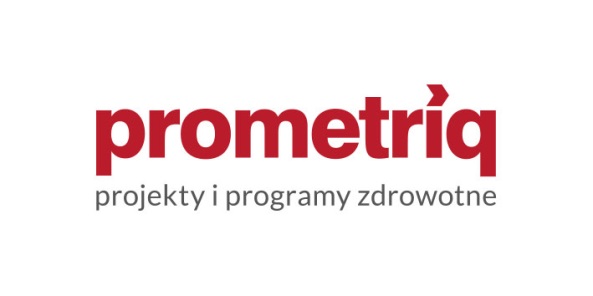 Prometriq Akademia Zarządzania zaprasza do udziału w ogólnopolskich bezpłatnych szkoleniach dla pracowników ochrony zdrowia: POZ pomaga żyć zdrowo Promocja wiedzy na temat zdrowego żywienia oraz aktywności fizycznej – kurs 
e-learningowy realizowany w trzech modułach opracowanych dla lekarzy POZ, pielęgniarek i położnych oraz kadry zarządzającej jednostkami ochrony zdrowia. 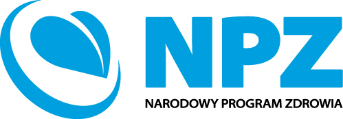 Zadanie finansowane ze źródeł Narodowego Programu Zdrowia na lata 2016 – 2020 w ramach Celu Operacyjnego 1. Rejestracja: www.pinmed.pl e-MBA w ochronie zdrowia. Rozwój kompetencji analitycznych pracowników drogą do doskonałości placówek medycznychIntensywny program rozwoju kompetencji menedżerskich skierowany do osób zajmujących stanowiska kierownicze w podmiotach medycznych i instytucjach ochrony zdrowia.Projekt dofinansowany z Funduszy Europejskich w ramach Programu Operacyjnego Wiedza Edukacja Rozwój 2014-2020. 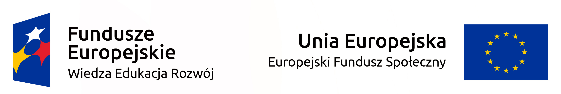 Rejestracja: www.pinmed.pl Certyfikowany Partner Centrum Zdrowia Psychicznego Program doskonalenia kompetencji profesjonalistów mających kontakt z pacjentami psychiatrycznymi – kurs realizowany w modułach skierowanych do lekarzy rodzinnych i lekarzy podstawowej opieki zdrowotnej, pielęgniarek rodzinnych i środowiskowych, ratowników medycznych oraz psychologów.
Zadanie finansowane ze źródeł Narodowego Programu Zdrowia na lata 2016 – 2020 w ramach Celu Operacyjnego 3. Rejestracja: www.pinmed.pl Prometriq Akademia Zarządzania Sp. z o.o. ul. Bohaterów Monte Cassino 1581-704 Sopottel. 698 101 798www.pinmed.pl